ABSTRACTTITLEbyFirstName LastNameText of paragraph one.Text of paragraph two. Note the indent.TITLEbyFirstName LastNameA DissertationSubmitted to the Faculty ofNew Jersey Institute of TechnologyIn Partial Fulfillment of the Requirements for the Degree ofDoctor of Philosophy in ProgramDepartmentGraduation Date (either January, May or August + year)Copyright © Year by FirstName LastNameALL RIGHTS RESERVEDAPPROVAL PAGETITLEFirstName LastNameName, Dissertation Advisor                                                                                      DateTitle, College or Place of EmploymentName, Committee Member                                                                                      DateTitle, College or Place of EmploymentName, Committee Member                                                                                      Date Title, College or Place of EmploymentName, Committee Member                                                                                      DateTitle, College or Place of EmploymentName, Committee Member                                                                                      DateTitle, College or Place of EmploymentBIOGRAPHICAL SKETCHAuthor:		FirstName LastNameDegree:		Master of Science / Doctor of PhilosophyDate:			Month and Year (you are graduating) Date of Birth: 	Month, Day, Year (For e.g., November 3, 1992)Place of Birth: 	City, State, Country (if outside US)Undergraduate and Graduate Education:Most recent education experience goes hereThe further down you go, the older the education experience - for example, a Master's would go above your Bachelor's degreeEntries include degree, university, location of university, and year awardedExample:Doctor of Philosophy in Computer Science,New Jersey Institute of Technology, Newark, New Jersey 2024Major:		Your major / program (Indicate your current program)Presentations and Publications:Most recent publication goes first.The further down you go, the older the presentations - for example, a 2018 presentation would go above a presentation from 2015.This section may be excluded if you do not have any relevant presentations or publications.You can list in preparation, submitted, under review publications.< Write personal dedication in Italics >< Samples are available for viewing in the Office of Graduate Studies >ACKNOWLEDGMENTSThe first paragraph of this section is dedicated to the Thesis or Dissertation Advisor.The second paragraph is indented and dedicated to Committee members.The third paragraph is indented and dedicated to Funding source(s) and Technical support.Subsequent paragraphs are indented and may include peers who were key to the student's success.Some also finish with family members.LIST OF SYMBOLS (Optional)LIST OF DEFINITIONS (Optional)CHAPTER 1INTRODUCTIONObjectiveThe objective of this dissertation is to present applications of space-time processing for the following multiple-access, wireless communication systems: time-division division multiple-Access (TDMA) and code division multiple-access (CDMA). For the TDMA system, the following spatial processing techniques: optimum combining and direct matrix inverse (DMI) were reviewed; and eigen analysis-based processing, or the eigen canceler was proposed. For the CDMA system, the following receiver consecrations are formulated and compared: (1) space-time maximum ratio combining (SMRC/TMRC) (in effect spacetime diversity), (2) cascade optimum space-MRC time (SOPT/TMRC) (optimum spatial processing cascaded with a RAKE receiver) and (3) cascade optimum space-optimum time (SOPT/TOPT). Title of Subsection 1In recent years new adaptive algorithms have been suggested for subspace tracking (Patel, 1998), (Valdez, 1999). Let r be the rank of the interference subspace. Then, the algorithm consists of the following steps:Initialize the interference subspace and initialize X. L is a N by r matrix defined as whatever used to be written here. This list is continued here to show that the space between two list points is double spaced. As wireless networks proliferate and the subscriber community increases, the load on the network increases.Table X.x Title of Table 1 (Capitalize Each Word in the Title)Source: Source of table X.x (Must be in 10 points)A qualitative picture of the longitudinal electric field at the axis of the electron avalanche is given in Figure 16.7. The x=0 plane corresponds to the front of the avalanche and is where the field attains the maximum average value it can have in the gap-Em. Away from this plane, the electric field decreases. Notice that for x>0, the fields decrease is slower than for x<0.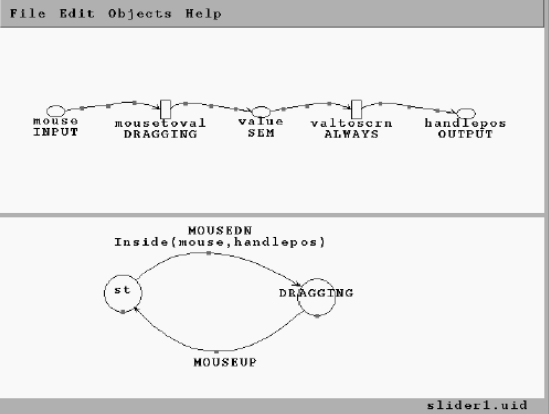 Figure X.x Description of the figure (Description begins with a capital letter, followed by sentence case. Acronyms, and proper names are capitalized, and always ends with a period.) Source: Source of figure X.x (Must be in 10 points)Figure X.x shows the specification of this simple slider in our visual notation, running on our graphical editor, VRED. The upper portion of the screen shows the continuous portion of the specification using ovals to represent variables, rectangles for links, and arrows for data flows. The name of each link is shown under its rectangle.    E = mc2				    	    (1.1)Understanding the area of a circle is essential in various fields, including mathematics, engineering, architecture, and physics. It is used in the calculation of surface areas, volumes, and in solving real-world problems involving circular shapes, such as calculating the area of a circular garden, the surface area of a cylindrical container, or the area of a circular piece of land.APPENDIX A (Optional)SAMPLING SITESFigures A.1 to A.12 show sampling locations at YPG and APG sites.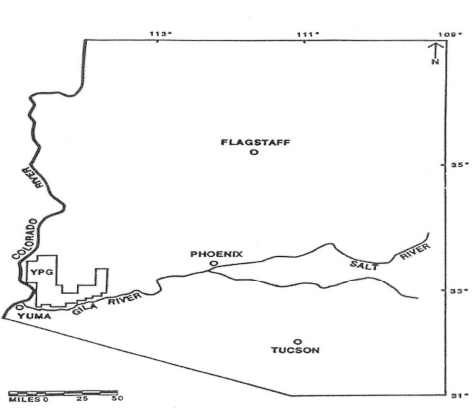 Figure A.1 Regional Map Depicting Yuma Proving Ground (U.S. Army YPG, 1999).Source: Source of figure X.x (Must be in 10 points)APPENDIX B (Optional)PARAMETER SENSITIVITY ANALYSIS RESULTSParameter sensitivity analysis results for each receptor in both APG and YPG sites areprovided in the following Tables. 
Table B.1 Sensitivity Analysis, Terrestrial Animals, APGSource: Source of table X.x (Must be in 10 points)REFERENCESBork, B.E., Cook, T.M., & Rosencrance, J.C. (1996). Work-related musculoskeletaldisorders among physical therapists. Physical Therapy, 76, 827-835.Bureau of Labor and Statistics (2000). Number and percent of nonfatal occupational injuries and illnesses involving days away from work for the ten occupations with the largest number of cases by case and worker characteristics. Retrieved October 28, 2003, from http://www.bls.gov/iif/oshwc/osh/case/ostb1023.pdf.Chaffin, D. & Andersson, G.B.J, & Marrtin, B.J. (1993). Occupational Biomechanics (3rded.). New York: John Wiley and Sons, Inc. (pp.182-252).De Looze, M., Zinezen E., Caboor, D., Roy, P., & Claris, J. (1998). Muscle Strength, taskperformance and low back load in nurses. Ergonomics, 41, 1095-1104.(OR)Nelkin, D., and M. Pollack. 1980. Problems and procedures in the regulation of technological risk. In R. Schwing and W. Albers (eds.), Societal risk management. p. 136-67. Plenum Press, New York.National Research Council. 1977. World food and nutrition study: the potential contributions of research. Author, Washington, D.C.Office of Technology Assessment, U.S. Congress. 1980. Energy for biological processes, vol. 2. Technical analysis. U.S. Government Printing Office, Washington, D.C.LIST OF TABLESLIST OF TABLESTablePagePagePagePagePagex.1x.1Signal Model (Capitalize Each Word) ……………………………………Signal Model (Capitalize Each Word) ……………………………………xx.2x.2Space-Time Combining Schemes ……………………….……………….Space-Time Combining Schemes ……………………….……………….xxLIST OF FIGURESLIST OF FIGURESFigureFigureFigurePagePagePagex.1x.1Performance of ST receiver as a function of number of ratio q …………..Performance of ST receiver as a function of number of ratio q …………..xx.2x.2The average BER vs. the average received SNR with on interference …...The average BER vs. the average received SNR with on interference …...xx©©CopyrightCopyright∫∫IntegrationIntegrationÅÅAngstrom (10-10 meters)Angstrom (10-10 meters)AccuracyHow closely an instrument measures the true or actual value of the process variable being measured or sensed.AcidicThe condition of water or soil which contains a sufficient amount of acid substances to lower the pH below 7.0.AlkalineThe condition of water or soil which contains a sufficient amount of alkali substances to raise the pH above 7.0.Effective rangeThat portion of the design range (usually upper 90 percent) in which an instrument has acceptable accuracy.That portion of the design range (usually upper 90 percent) in which an instrument has acceptable accuracy.Table x.1Filler TextFiller TextFiller TextxxxxxxxxxxxxxxxxTable x.1Filler TextFiller TextFiller Textxxxxxxxxxxxxxxxx